Информационная карта участника республиканского этапа профессионального конкурса «Воспитатель года Чувашии – 2024» 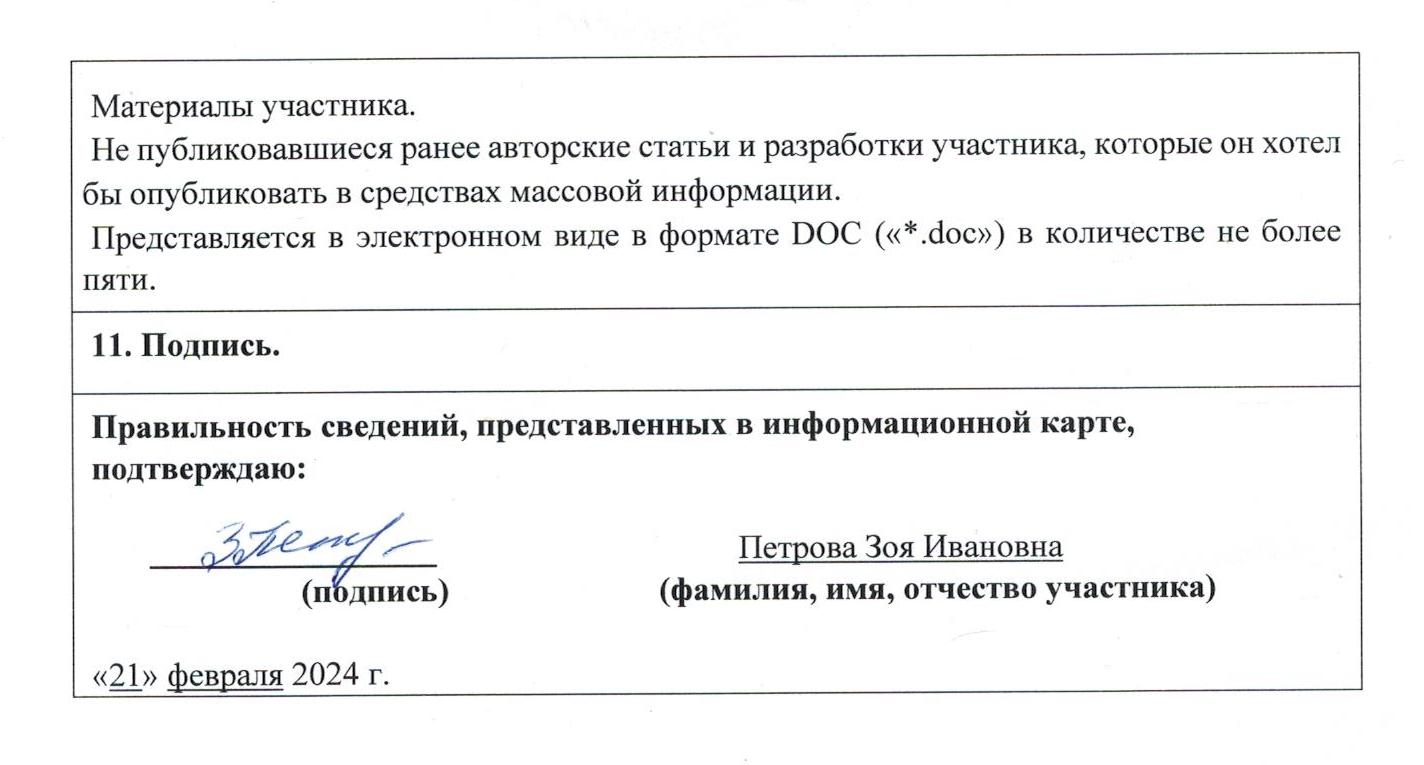 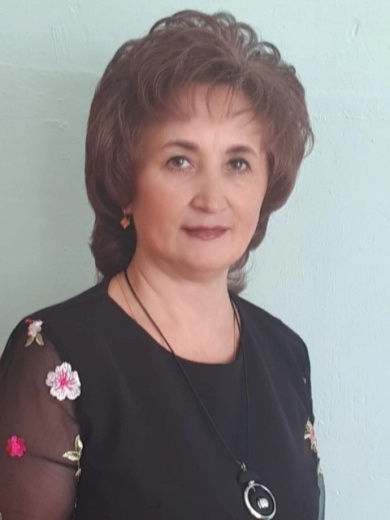                                              Петрова(фамилия)                                   Зоя Ивановна(имя, отчество)                                              Петрова(фамилия)                                   Зоя Ивановна(имя, отчество) 1. Общие сведения. 1. Общие сведения. 1. Общие сведения. Муниципальный округ (городской округ) Муниципальный округ (городской округ)  Шумерлинский муниципальный округ Чувашской РеспубликиНаселенный пункт Населенный пункт  Шумерлинский муниципальный округ, с. Ходары, ул. Ленина, д. 101Дата рождения (день, месяц, год) Дата рождения (день, месяц, год)   25 июня 1970 годаМесто рождения Место рождения  Шумерлинский район, д. Бреняши2. Работа. 2. Работа. 2. Работа. Место 	работы 	(наименование образовательной организации, реализующей программы дошкольного образования в соответствии с уставом) Место 	работы 	(наименование образовательной организации, реализующей программы дошкольного образования в соответствии с уставом)  Муниципальное автономное образовательное учреждение «Ходарская средняя общеобразовательная школа имени И. Н. Ульянова» Шумерлинского муниципального округа Чувашской РеспубликиЗанимаемая должность Занимаемая должность  воспитательОбщий трудовой и педагогический стаж (полных лет на момент заполнения анкеты) Общий трудовой и педагогический стаж (полных лет на момент заполнения анкеты) Трудовой стаж – 36 лет Педагогический стаж – 33 годаВ какой возрастной группе в настоящее время работает В какой возрастной группе в настоящее время работает  Разновозрастная (с 2 до 7)Аттестационная категория  Аттестационная категория   высшаяПочетные звания и награды (наименования и даты получения) Почетные звания и награды (наименования и даты получения) - Почётная грамота Министерства образования и молодёжной политики Чувашской Республики (приказ от 04.07.2013г № 37-н), 04.07.2013 г.-  Почётная грамота Министерства образования и науки Российской Федерации (приказ от 09 июля 2015 г № 610/к-н), 09.07.2015 г.-Благодарность уполномоченного по правам ребёнка в Чувашской Республике, 10 июня  2023г-Благодарственное письмо от депутата Государственной Думы Федерального Собрания РФ А.Л.Салаевой, 2023гПослужной список (места и стаж работы за последние 5 лет)  Послужной список (места и стаж работы за последние 5 лет)   МАОУ «Ходарская СОШ имени И. Н. Ульянова» Шумерлинского муниципального округа3. Образование. 3. Образование. 3. Образование. Название, год окончания учреждения профессионального образования, факультет Название, год окончания учреждения профессионального образования, факультет  Чебоксарское педагогическое училище Министерства народного образования 01.09.1988 - 05.01.1991 гг.дошкольныйСпециальность, квалификация по диплому  «Воспитание в дошкольных учреждениях»воспитатель в дошкольных учреждениях	Дополнительное 	профессиональное образование (за последние три года)   -Основные публикации (в т. ч. брошюры, книги)  -Журнал «Народная школа» № 6 2019 г. сценарий ОД «В гостях у бабушки» на чувашском языке-В электронном каталоге Фонд образовательной и научной деятельности 21 века (ссылка на публикацию https://fond21veka.ru/publication/12/22/463707/-Всероссийский журнал «Воспитатель» 01.02.2023г, свидетельство о регистрации СМИ Эл №ФС77-69912-Всероссийский электронный журнал «Педагог ДОУ», 06.02.2023г.Авторские методы, приемы, технологии, разработанные участником Конкурса и внедренные в практику дошкольного образования  -Технология – мнемотехника (мнемотаблицы)-Нетрадиционная техника рисования4. Конкурсное задание заочного тура «Интернет-портфолио». 4. Конкурсное задание заочного тура «Интернет-портфолио». Адрес персонального Интернет-ресурса  http://www.hodargym-shumr.edu21.cap.ru/?t=eduid&eduid=45795. Общественная деятельность. 5. Общественная деятельность. Членство в Профсоюзе (наименование, дата вступления)  -Первичная профсоюзная организация МАОУ «Ходарская СОШ им. И. Н. Ульянова», 08.01.1991 г.Участие в других общественных организациях (наименование, направление деятельности и дата вступления)  -Всероссийская политическая партия Единая Россия, 16.08.2023гУчастие 	в 	работе 	методического объединения   Выступления на районных методических объединениях: -(Презентация: современные образовательные технологии» 27.04.2022г-Традиционные и инновационные методики, позволяющие педагогам реализовывать задачи ФОП ДО (августовская конференция 2023г)-Мастер – класс «Техника – граттаж», 20 декабря 2023г (с детьми и с педагогами )Участие в разработке и реализации муниципальных, региональных, федеральных, международных программ и проектов (с указанием статуса участия) -VI Всероссийский педагогический конкурс «Мой лучший сценарий» (фонд образовательной и научной деятельности 21 века), 14.12. 2022г (диплом победителя I степени)- I Открытый муниципальный фестиваль эффективный педагогических практик «Призвание», номинация «Мой педагогический дебют! Мой дебют наставника», 15.02.2023г (диплом победителя), пр.№22 от 20.02.2023г.- Межрегиональный фестиваль – конкурс «В дружбе народов – единство России» в номинации «Национальная кухня и культура приёма гостей», диплом лауреата I степени, 24 мая 2023г- II Открытый муниципальный фестиваль эффективный педагогических практик «Призвание», номинация «Главный наставник и лучший друг», 01.02.2023г (диплом победителя), пр.№16 от 05.02.2023г.-Региональный этап XVIII всероссийского конкурса в области педагогики, воспитания и работы с детьми и молодёжью до 20 лет «За нравственный подвиг учителя», номинация «Лучший образовательный издательский проект года»,  сертификат участника, пр. № Б23-001 от 09.01.2023г-Республиканская фольклориада «Ача саденче Акатуй», номинация «Лучший конспект – сценарий праздника «Акатуй» для детей дошкольного возраста, 06.06.2023г итог 12.06, (сертификат участника)-XI Всероссийский конкурс «Воспитатели России» в номинации «Лучшая инновационная практика сохранения и укрепления традиционных российских духовно – нравственных ценностей дошкольного образования от поколения к поколению» , (видеоролик, проект, методическая разработка),  дист.,  (диплом за 1 место), 10.11.2023г6. Досуг. 6. Досуг. Хобби  Спорт, рукоделие, кулинария7. Контакты. 7. Контакты. Рабочий адрес с индексом  429105, Шумерлинский район, с. Ходары, ул. Ленина, д. 101Домашний адрес с индексом  429105, Шумерлинский район, с. Ходары, ул. Напольная, д. 11, кв. 1Рабочий телефон с междугородним кодом  8 (83536) 62-6-24Домашний телефон с междугородним кодом  -	Мобильный 	телефон 	с 	междугородним кодом  +79176632484Рабочая электронная почта  hodargym-shumer@yandex.ruЛичная электронная почта  zo.petrova@yandex.ruАдрес личного сайта в Интернете  http://www.hodargym-shumr.edu21.cap.ru/?t=eduid&eduid=4579Адрес сайта образовательной организации, реализующей программы дошкольного образования в Интернете  http://www.hodargym-shumr.edu21.cap.ru/?t=eduid&eduid=4579Адрес(-а) в социальной(-ых) сети(-ях)  -8. Документы. 8. Документы. Паспорт (серия, номер, кем и когда выдан)  9715 № 175825 ТП в гор. Шумерля Межрайонного отдела УФМС России по Чувашкой Республике в гор. Алатырь Дата выдачи: 16.07.2015  ИНН  21180001777674	Свидетельство 	пенсионного 	госу-дарственного страхования  №012-215-526-849. Профессиональные ценности. 9. Профессиональные ценности. Педагогическое кредо участника  С детьми всегда должна быть рядом,                    Даря тепло и согревая взглядом,                    Их в мир прекрасного вести,                     И помнить заповедь – не навреди.      Я считаю своим призванием найти и развить в каждом ребёнке способности, которые обязательно есть в каждом ребёнке, ввести его во взрослую жизнь, дав знания о мире, о природе и главное, о человеке. Воспитатель детского сада – особенная, удивительная профессия. Ведь он – мудрый спутник ребёнка в его путешествии по стране Детства. Именно таким спутником я и стараюсь быть.Народная мудрость гласит: «Доброе сердце ребёнка – счастье родителей, а доброе сердце воспитателя – счастье детей».      Мне хочется, чтобы в нашей дошкольной группе всегда жили счастье познания, радость общения, атмосфера любви и творчества, постоянного поиска, единства воспитанника и воспитателя. Верю, что вместе с детьми преодолею многое. Только б они верили мне!«От того как пройдет детство,Кто будет вести ребенка за рукуВ детские годы, что вложат в егоразум и сердце – от этого и будетЗависеть, каким человеком станетСегодняшний малыш».В.А.Сухомлинский.Почему нравится работать в образовательной организации, реализующей программы дошкольного образования  Я влюблена в свою работу, осознаю всю ее важность и нужность.
Сияющие глаза моих воспитанников, их открытые и чистые сердца, их любовь, которой они с огромной радостью делятся со мной – что ещё надо для подтверждения правильности выбора профессии.Василий Александрович Сухомлинский писал, что «детство - важнейший период человеческой жизни, не подготовка к будущей жизни, а настоящая, яркая, самобытная, неповторимая жизнь. И от того, как прошло детство, кто вёл ребёнка за руку в детские годы, что вошло в его разум и сердце из окружающего мира, - от этого в решающей степени зависит, каким человеком станет сегодняшний малыш». И каким вырастет ребёнок, станет ли он добрым, отзывчивым человеком, творческой личностью: всё это зависит от каждодневного труда воспитателя, который также и патриот своей Родины, а родная наша страна доверяет нам самое дорогое — свое будущее.Профессиональные и личностные ценности, наиболее близкие участнику  Педагог - профессионал, хорошо понимающий общие тенденции развития и преобразования воспитательно – образовательного процесса и своё место в нём. Одно из важнейших составляющих её профессионализма – компетентность во взаимодействии с детьми, родителями и коллегами. Зоя Ивановна широко использует в работе с детьми инновационные и развивающие технологии, успешно интегрирует разные образовательные области в воспитательно-образовательный процесс. Она, опираясь на результаты педагогической диагностики, осуществляет индивидуально-дифференцированный подход к детям, представляя разнообразные условия для развития воспитанников, что даёт положительные результаты. Педагог строит общение с детьми по принципам педагогики диалога, которые основаны на понятии и принятии личности ребёнка, способности встать на его позицию, не игнорируя его эмоции и чувства.Зоя Ивановна положительно относится к нововведениям. Грамотно и интересно проводит образовательную деятельность с использованием информационных компьютерных технологий, с включением современных педагогических программ.Педагог создаёт предметно-пространственную среду согласно требованиям Федерального государственного образовательного стандарта дошкольного образования и блочно-тематическому планированию образовательной деятельности.В чем, по мнению участника, состоит основная миссия воспитателя  Каким быть должен воспитатель? Конечно, добрым должен быть! Любить детей, любить работу, свою профессию любить. Всего себя без сожаленья он должен детям подарить.Необходимые качества современного воспитателя – терпеливость, доброжелательность, толерантность, начитанность, эрудированность. Воспитатель для меня – это не просто профессия, это - состояние моей души. Выбранная мною профессия, заставляет меня все время двигаться вперёд, искать и находить что-то новое, развивать свои творческие способности, даёт возможность окунуться в атмосферу счастливого Детства. Я стараюсь относиться к своим маленьким подопечным так, как я хотела, чтобы окружающие относились к моим детям. В своей работе я стремлюсь спланировать день так, чтобы детям некогда было скучать. Мне приходится выступать в разных ролях:  для детей я и учитель, который всё знает, всему учит, и товарищ по игре, и вторая мама, которая всё поймет и поможет в трудную минуту. Я стараюсь быть для детей другом, к каждому найти свой подход, понять индивидуальность каждого, чтобы не только дать им новые знания о жизни, но и воспитать положительное отношение к окружающему их миру, к самому себе. И надеюсь, что мои воспитанники вырастут грамотными, образованными и достойными людьми. Ведь начало в жизнь детям дают родители, но сделать второй шаг помогаю им я - воспитатель.10. Приложения. 10. Приложения. Интересные сведения об участнике, не раскрытые предыдущими разделами (не более 500 слов).    Зоя Ивановна постоянный активный актёр в дошкольной группе, на всех праздниках и утренниках выступает в роли каких-либо героев, творчески подходит к изготовлению костюмов. На протяжении нескольких лет ведёт кружок по развитию у детей творческих способностей – «Умелые ручки»». Педагог помогает детям правильно спланировать задуманное, выбрать материалы для достижения своих целей, получить задуманное, творчески подходя к делу, учит быть уверенными в себе. Результат работы кружка – у детей развита мелкая моторика пальцев, дети легко владеют ножницами. Зоя Ивановна ведёт индивидуальные занятия с детьми, не посещающими дошкольную группу, через посещения на дому, через кружковую работу. Все дети 6 лет, в том числе и дети, не посещающие  дошкольную группу, охвачены предшкольной  подготовкой.  Исполнительна, ответственна, доброжелательна, с родителями – обходительна, вежлива, в затруднительных ситуациях всегда нацелена на нахождение компромиссных решений, к решению задач подходит творчески. Умеет заражать своей энергией людей, увлекать, активизировать их, быстро и гибко применять свои знания и опыт в решении практических задач при руководстве различными видами деятельности и другие умения. Педагог строит свои отношения с коллегами на принципах взаимоуважения, сопричастности и сотрудничества. Она пользуется заслуженным авторитетом среди родителей, сотрудников и администрации. Постоянно повышает свой профессиональный уровень: курсы повышения квалификации, самообразование, участие в школьных и районных методических объединениях, а так же в разных конкурсахИнтересные сведения об участнике, не раскрытые предыдущими разделами (не более 500 слов).    Зоя Ивановна постоянный активный актёр в дошкольной группе, на всех праздниках и утренниках выступает в роли каких-либо героев, творчески подходит к изготовлению костюмов. На протяжении нескольких лет ведёт кружок по развитию у детей творческих способностей – «Умелые ручки»». Педагог помогает детям правильно спланировать задуманное, выбрать материалы для достижения своих целей, получить задуманное, творчески подходя к делу, учит быть уверенными в себе. Результат работы кружка – у детей развита мелкая моторика пальцев, дети легко владеют ножницами. Зоя Ивановна ведёт индивидуальные занятия с детьми, не посещающими дошкольную группу, через посещения на дому, через кружковую работу. Все дети 6 лет, в том числе и дети, не посещающие  дошкольную группу, охвачены предшкольной  подготовкой.  Исполнительна, ответственна, доброжелательна, с родителями – обходительна, вежлива, в затруднительных ситуациях всегда нацелена на нахождение компромиссных решений, к решению задач подходит творчески. Умеет заражать своей энергией людей, увлекать, активизировать их, быстро и гибко применять свои знания и опыт в решении практических задач при руководстве различными видами деятельности и другие умения. Педагог строит свои отношения с коллегами на принципах взаимоуважения, сопричастности и сотрудничества. Она пользуется заслуженным авторитетом среди родителей, сотрудников и администрации. Постоянно повышает свой профессиональный уровень: курсы повышения квалификации, самообразование, участие в школьных и районных методических объединениях, а так же в разных конкурсахФотографии предоставляются в электронном виде в формате JPG, JPEG с разрешением 300 точек на дюйм без уменьшения исходного размера. Подборка фотографий для публикации: 1. Портрет участника Конкурса в вертикальном формате (формат файла: ipg или png, размер фотографии до 10МБ) размером не менее 100 х 150 мм. Задний фон Фотографии предоставляются в электронном виде в формате JPG, JPEG с разрешением 300 точек на дюйм без уменьшения исходного размера. Подборка фотографий для публикации: 1. Портрет участника Конкурса в вертикальном формате (формат файла: ipg или png, размер фотографии до 10МБ) размером не менее 100 х 150 мм. Задний фон фотографии должен быть спокойный, неяркий, светло-бежевого, белого или светлоголубого цвета. Фотография крупным планом (бюстовый портрет), без цветов и других предметов, студийная. Одежда – строгий деловой стиль. Коллажи, обрезание фотографии по овалу не допускаются. Фото должно быть четким и сфокусированным. 2. Жанровая фотография (образовательная деятельность с детьми, во время игр, прогулки, детских праздников и т. п.). Сюжетная фотография должна отражать совместную деятельность педагога и детей в зависимости от тематики конкурса. Необходимо избегать присутствия на фотографии лишних предметов, исключить фотографирование на фоне окна. Фотография должна быть композиционно выстроенной. Размер фото – не менее 100 х 150 мм. Фотография должна быть в цифровом виде, цветная. Участником представляются 4–5 сюжетных фотографий с одной и той-же небольшой группой обучающихся (от родителей детей требуется разрешение на публикацию фотографии). фотографии должен быть спокойный, неяркий, светло-бежевого, белого или светлоголубого цвета. Фотография крупным планом (бюстовый портрет), без цветов и других предметов, студийная. Одежда – строгий деловой стиль. Коллажи, обрезание фотографии по овалу не допускаются. Фото должно быть четким и сфокусированным. 2. Жанровая фотография (образовательная деятельность с детьми, во время игр, прогулки, детских праздников и т. п.). Сюжетная фотография должна отражать совместную деятельность педагога и детей в зависимости от тематики конкурса. Необходимо избегать присутствия на фотографии лишних предметов, исключить фотографирование на фоне окна. Фотография должна быть композиционно выстроенной. Размер фото – не менее 100 х 150 мм. Фотография должна быть в цифровом виде, цветная. Участником представляются 4–5 сюжетных фотографий с одной и той-же небольшой группой обучающихся (от родителей детей требуется разрешение на публикацию фотографии). 